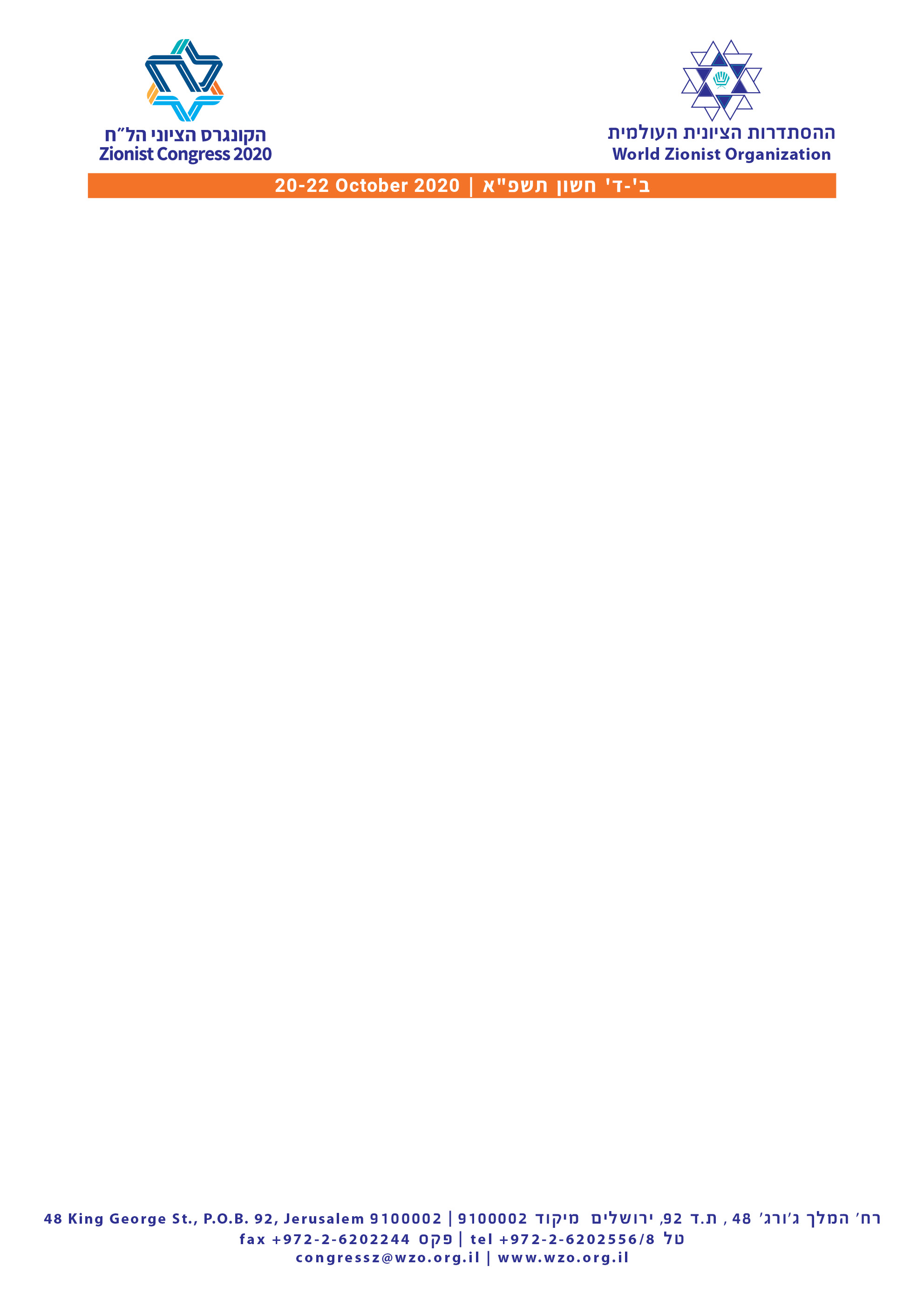 טופס הצטרפות לסיעה אל: לשכת הצירים, הקונגרס הל״ח ________________________ ציר ממדינת ________________________________ אני הח"מ ________________________________ מסיעה ______________________ דרכון מס' / ת.ז. _________________________________________________ מודיע בזה על הצטרפותי לסיעה ------------------------------------------------------------------------------------------ JOINING FACTION FORM TO: THE SECRETARIAT OF THE 38 th ZIONIST CONGRESS I, THE UNDERSIGNED _____________________________________ DELEGATE FROM COUNTRY: __________________________ PASSPORT / I.D. NO.________________________ FACTION: _________________________________________________ HEREBY DECLARE THAT I AM JOINING THE FACTION OF: _________________________ ======= ================================ _______________ : תאריך TIME: _________ : שעה DATE: SIGNATURE: _____________________________ : חתימה --------------------------------- ----------------------------------- יש לצרף עותק סרוק עם חתימה ולשלוח למשרד הקונגרס. The signed and scanned form must be attached, and sent to the Congress Office at Brachac@wzo.org.il 